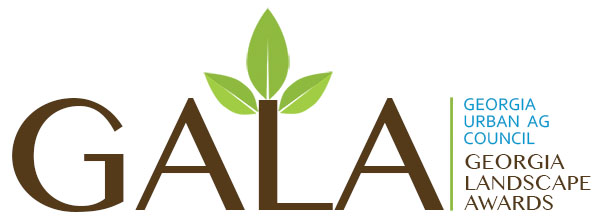 Worksheet for Group 3: Landscape LightingFor dates, deadlines and general information please visit: urbanagcouncil.com/gala-group-3Rules of entryOnly UAC members in good standing may submit entries (dues must be current)There is no limit to the number of entries per company, but: each project can be entered in one category only; and multiple entries for one property address will not be accepted. Previous UAC award entries can be resubmitted if new photos are provided, except:Projects that previously received a Grand Award cannot be re-entered in the same category.Set of specifications showing the scope of your work is required.The project cannot be owned by the entering company.There are no time constraints on landscape lighting entries; projects may have been completed at any time.Entries must include:Copy of invoice billed to customer;Copy of low-voltage license and electrical contractor license;Design plan with legend showing materials, fixtures, transformer locations; andBoth day and night images taken from the same vantage point. Judging proceduresEntries do not compete against each other; they are evaluated using the judging criteria.Judges may designate multiple entries to receive awards within any category.All entries are judged without knowledge of who entered the project.A panel of professionals representing various aspects of the industry evaluate the entries.All judges’ decisions are final.How to enterStep 1: 	Read the Rules of Entry and Judging Procedures on this worksheet (or visit urbanagcouncil.com/gala-group-3 for complete entry information including dates, deadlines, and success tips)Step 2: 	Complete this worksheetStep 3: 	Gather your photographsStep 4: 	Use the information from this worksheet to complete the online entry form, then upload your photos and the required documents:		urbanagcouncil.com/gala-group-3-submit-your-entryStep 5: 	On the online entry form, provide payment information for entry fee (register early for Early Bird discount!)Step 6: 	Submit!Group 3 GALA worksheetCompany informationName of company entering project: Is this company a current UAC member in good standing (dues are current)? ___Yes  ____NoContact individual: Phone: Email: Address: City, State, Zip:Project detailsSelect the appropriate category for this project:____   Residential____   CommercialProject name:Property address:Owner’s name or contract manager:Project designer/landscape architect:List all subcontractors on this project:Was this project previously submitted for a GALA award? ___Yes  ____NoIf YES: Year submitted: ________  Award received: ________Is this project owned by the entering company? ___Yes  ____NoWhat were the client’s primary goals for this project?How did you successfully achieve those goals?What were the main obstacles in completing this project?How did you overcome those obstacles?Group 3 judging criteriaProjects are not judged against other entries; they are judged on how well they meet the following judging criteria.Overall appearance (unity/scale/functionality/quality of materials)Degree of difficulty (challenges and how they were overcome)Impact (increases safety and security)Enhancements (complements plants and architecture)Goals/objectives clearly defined and successfully achievedPhotosSelect a minimum of six and a maximum of 12 photos. Both day and night images taken from the same vantage point must be included.Photos may be horizontal or vertical.Slides and PowerPoint documents will not be accepted.All photos submitted must be cleared for release upon submission. UAC accepts no responsibility for copyrights or photographic fees. All images become the property of Georgia UAC and may be used in news releases, the association website, and other promotional purposes.Photo checklist____  Image size for each photo is at least 1920 pixels x 1080 pixels.____  The company name is not be visible in any of the photos.____  All photos are cleared for release by Georgia UAC.____  All photos are digital, in a .jpg or .png file format.____  None of these photos have been digitally corrected, enhanced or changed in any way.____  All photos have been renamed with the project name and numbered from 01 to 12.Incorrectly formatted photos will disqualify your entry.Photo 01Which judging criteria(s) does this photo illustrate? Check all that apply.____ 1 – overall appearance____ 2 – degree of difficulty____ 3 – appearance of turf and plant material____ 4 – goals/objectives achievedCaption for photo:TIP: Use this caption to help the judges better understand this project and why it deserves an award.Photo 02Which judging criteria(s) does this photo illustrate? Check all that apply.____ 1 – overall appearance____ 2 – degree of difficulty____ 3 – appearance of turf and plant material____ 4 – goals/objectives achievedCaption for photo:TIP: Use this caption to help the judges better understand this project and why it deserves an award.Photo 03Which judging criteria(s) does this photo illustrate? Check all that apply.____ 1 – overall appearance____ 2 – degree of difficulty____ 3 – appearance of turf and plant material____ 4 – goals/objectives achievedCaption for photo:TIP: Use this caption to help the judges better understand this project and why it deserves an award.Photo 04Which judging criteria(s) does this photo illustrate? Check all that apply.____ 1 – overall appearance____ 2 – degree of difficulty____ 3 – appearance of turf and plant material____ 4 – goals/objectives achievedCaption for photo:TIP: Use this caption to help the judges better understand this project and why it deserves an award.Photo 05Which judging criteria(s) does this photo illustrate? Check all that apply.____ 1 – overall appearance____ 2 – degree of difficulty____ 3 – appearance of turf and plant material____ 4 – goals/objectives achievedCaption for photo:TIP: Use this caption to help the judges better understand this project and why it deserves an award.Photo 06Which judging criteria(s) does this photo illustrate? Check all that apply.____ 1 – overall appearance____ 2 – degree of difficulty____ 3 – appearance of turf and plant material____ 4 – goals/objectives achievedCaption for photo:TIP: Use this caption to help the judges better understand this project and why it deserves an award.Photo 07Which judging criteria(s) does this photo illustrate? Check all that apply.____ 1 – overall appearance____ 2 – degree of difficulty____ 3 – appearance of turf and plant material____ 4 – goals/objectives achievedCaption for photo:TIP: Use this caption to help the judges better understand this project and why it deserves an award.Photo 08Which judging criteria(s) does this photo illustrate? Check all that apply.____ 1 – overall appearance____ 2 – degree of difficulty____ 3 – appearance of turf and plant material____ 4 – goals/objectives achievedCaption for photo:TIP: Use this caption to help the judges better understand this project and why it deserves an award.Photo 09Which judging criteria(s) does this photo illustrate? Check all that apply.____ 1 – overall appearance____ 2 – degree of difficulty____ 3 – appearance of turf and plant material____ 4 – goals/objectives achievedCaption for photo:TIP: Use this caption to help the judges better understand this project and why it deserves an award.Photo 10Which judging criteria(s) does this photo illustrate? Check all that apply.____ 1 – overall appearance____ 2 – degree of difficulty____ 3 – appearance of turf and plant material____ 4 – goals/objectives achievedCaption for photo:TIP: Use this caption to help the judges better understand this project and why it deserves an award.Photo 11Which judging criteria(s) does this photo illustrate? Check all that apply.____ 1 – overall appearance____ 2 – degree of difficulty____ 3 – appearance of turf and plant material____ 4 – goals/objectives achievedCaption for photo:TIP: Use this caption to help the judges better understand this project and why it deserves an award.Photo 12Which judging criteria(s) does this photo illustrate? Check all that apply.____ 1 – overall appearance____ 2 – degree of difficulty____ 3 – appearance of turf and plant material____ 4 – goals/objectives achievedCaption for photo:TIP: Use this caption to help the judges better understand this project and why it deserves an award.Additional documentationUpload the following documents:Copy of invoice billed to customerCopy of low-voltage licenseCopy of electrical contractor licenseDesign plan with legend showing materials, fixtures, transformer locationsUAC Code of Ethics and copyright releaseAgree to the following and digitally sign:All of the information submitted is accurate. I certify that the work on this project meets the UAC Code of Ethics: To promote honesty and professionalism always;To promote and encourage best management practices;To improve my skills and knowledge and to encourage education and research; andTo elevate public awareness of the professionalism of the urban ag industry through my investment in the association.I release entry materials to UAC for media use and other purposes as UAC deems appropriate. I assume all responsibility for copyrights, photographic fees, and client permission for further use of entry materials.Payment info & payment methodComplete online form